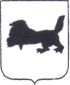 ИРКУТСКАЯ   ОБЛАСТЬТУЛУНСКИЙ РАЙОНАДМИНИСТРАЦИЯЕвдокимовского сельского поселенияПОСТАНОВЛЕНИЕ18.06.2013 г.	№29с.БадарО внесении изменений в долгосрочную целевую программу «Повышение эффективности бюджетных расходов Евдокимовского сельского поселения на 2012-2015 годы»В соответствии с постановлением администрации Тулунского муниципального района от 19 июня 2013 года №104-пг «О внесении изменений в постановление администрации Тулунского муниципального района от 24 сентября 2012 года № 130-пг «Об утверждении долгосрочной целевой программы «Повышение эффективности бюджетных расходов Тулунского муниципального района на 2011-2015 годы», руководствуясь ст.40 УставаЕвдокимовского муниципального образования,.ПОСТАНОВЛЯЮ:.1. Внести в долгосрочную целевую программу «Повышение эффективности бюджетных расходов Евдокимовского сельского поселения на 2012-2015 годы», утвержденной постановлением администрации Евдокимовского сельского поселения от 25 сентября 2012 года № 42 (далее Программа), следующие изменения:а) содержание характеристик Программы в строке «Объемы и источники финансирования Программы» раздела 1 «Паспорт» изложить в следующей редакции:Общий объем финансирования Программы составляет 687 тыс. рублей-средства районного бюджета 371 тыс. рублей, в том числе по годам:год - 211 тыс. рублей;год - 160 тыс. рублей;предлагаемые средства районного бюджета -316 тыс .рублей, в том числе по годам;год -158 тыс. рублей;2015год-158 тыс. рублей;    б) абзацы первый раздела 5 «Обоснование ресурсного обеспечения Программы» изложить  в следующей редакции:     Общий объем  финансирования Программы на период 2012-2015 годы составляет 687 тыс.рублей средств районного бюджета 371 тыс.рублей, в том числе по годам:2012 год-158 тыс .рублей;2013 год -160 тыс.рублей;Предлагаемые средства районного бюджета –316 тыс .рублей, в том числе по годам:2014-158тыс.рублей;2015-158 тыс.рублей;- в абзаце втором слова «межбюджетные трансферты» заменить словами «иные межбюджетные трансферты», слова «в форме субсидий» исключить;в) в приложении 3 Программы цифры на 2013 год «104» ,заменить соответственно цифрами «160»;2. настоящее постановление опубликовать (обнародовать).Глава Евдокимовскогосельского поселения                                    В.Н.Копанев